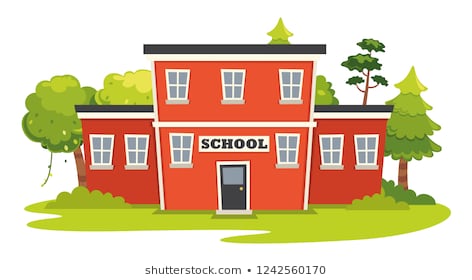 Pre –K Supply List A ream of copy paper2 glue sticks1 Regular glue1 Box of crayons ( fat ones)1 Box of markers (fat ones)Fat pencils1 safety scissors 1 preprimary marble notebookPlay DougDry erase boardDry erase markersDry erase eraserPencil sharpener  (for fat pencils)Popsicle sticksOutdoor chalkReam of multi color construction paperHeadphonesAdditional items for fully remote studentsCollage materials (tissue paper, pom poms, stickers, ETC.)YarnPrimary colors finger paintsManipulatives (anything that can be counted. Example pasta, beans, ETC.)Flash cards (Numbers, shapes and alphabet.)Additional items for hybrid studentsExtra face mask for your childSeasonal change of clothingPersonal soft comfort toyIndividual pocket size tissuesIndividual size hand sanitizer1 pocket folderMedium size book bag (for children to place their change of clothing and personal school supplies in.)Water bottleMedium size shower caddy (For children to place center items in.)4 passport size picture of child2 family picturesMedium size milk crate to store children’s personal belongings (possible)Cot size fitted sheet and light blanket (possible)Hybrid parents please: Label all children’s materialsPut change of clothing, extra mask and all students school supplies in their backpack.Classroom Donations2 packs of flushable baby wipes2 rolls of paper towels1 box of tissues3 Disinfectant Wipes1 bottles of disinfectant all purpose cleaner 2 liquid hand soaps pumps2 Hand sanitizer pumps2 large cans of Lysol disinfectant spray2 boxes of gallon size zip lock bags with slider lock2 boxes of sandwich size zip lock bags with slider2 boxes of 2.5 gallon zip lock bag with slider lock